ОКТЯБРЬ  2021 годПРОДАВЕЦ, КОНТРОЛЕР-КАССИР, ТОВАРОВЕД 1. В "Ролл сити" (доставка "Шинкай") по адресу ул. Льва толстого, 26 (район эры) требуется продавец. Обращаться по телефону: +79506314213 Мария.2. В МУП “Надеждинский” требуется кассир в кафе. Тел. 8-952-73-44-2023. Требуется продавец игрушек (график 2/2, оплата высокая) Тел. 8-908-903-14-444. Требуется продавец, обращаться в магазин «Реал» (Мега Центр), ул. Карла Маркса,315. Требуются продавец, з/п от 19000 руб. Тел. 8(34385 ) 73880 Быкова Надежда Леонидовна6. В АО "ТАНДЕР" требуются продавцы, з/п от 22800. Обращаться по телефону: 8 (965) 5110709,  Селеменева Анастасия Николаевна.ОФИЦИАНТ, БАРМЕН, АДМИНИСТРАТОР1. В ресторан "Надеждинский" требуются официанты. Обращаться по телефону: 8(952) 7344202,  Адамова Елена Геннадьевна.2. В ОП ОАО "РЖД" требуется официант, з/п от 18000 руб. Обращаться по телефону: 8 (912) 2701643 Камнева Людмила Викторовна.3. В ООО «Кафе Театральное» требуются официанты, з/п от 14711 руб. Тел. 8(908) 6343054 Суппес Анна Алексеевна. ПОВАР, КОНДИТЕР, ТЕХНОЛОГ 1.  В кафе требуются бармены, кухонные работники и повара. Тел. 8-950-631-58-182.  Требуется Пекарь. Тел. 8-908-915-11-863. В МАДОУ д/с № 38 «Елочка» требуется повар, з/п от 14711 руб. Обращаться по телефону: 8 (34385) 67983 Изотова Ольга Александровна, начальник отдела кадров.4. В Общество с ограниченной ответственностью "Общественное питание" требуются повара, з/п от 16100 руб. Тел.: 8 (34370 ) 25076 Цветкова Вероника Олеговна.5. В МАДОУ д/с № 11 «Золотой ключик» требуется повар, з/п от 14711 руб. Обращаться по телефону: 8 (34385 ) 72644 Поливцева Юлия Александровна.6. В ООО «Хлеб плюс» требуется формовщик теста, з/п от  15000 руб. Тел.8(34385 ) 61660 Белова Наталья Анатольевна7. В ООО «Кафе Театральное» требуется повар, з/п от 14711 руб. Тел. 8(908) 6343054 Суппес Анна Алексеевна.БУХГАЛТЕР1. В МАДОУ д/с № 21 «Сказка» требуется бухгалтер, з/п от 24000 руб.  Обращаться по телефону: 8 (34385) 67982 Приходько Наталья Витальевна.2. В ООО «Хлеб плюс» требуется бухгалтер, з/п от  15000 руб. Тел.8(34385 ) 61660 Белова Наталья АнатольевнаЛОГИСТ1. В ООО «Хлеб плюс» требуется кладовщик, з/п от  17000 руб. Тел.8(34385 ) 61660 Белова Наталья Анатольевна2. В ООО «Капитал-строй» требуется бухгалтер, з/п от 20000 руб. Тел. 8 (953) 0007740,  Мамедалиев Натиг Нураддин оглы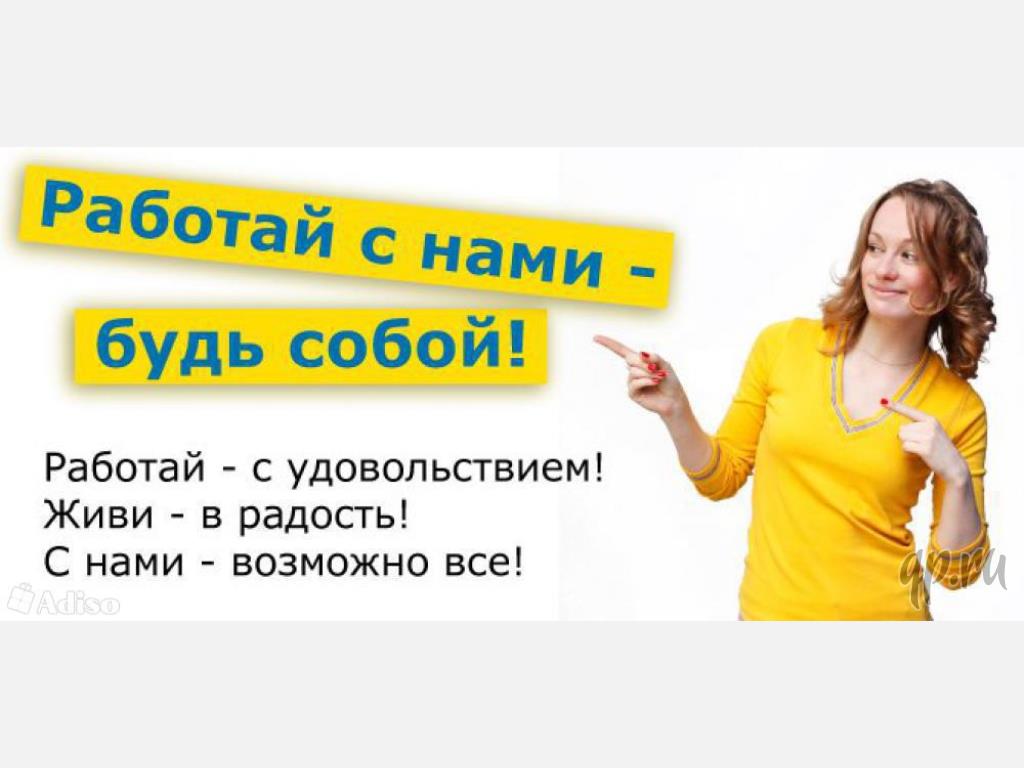 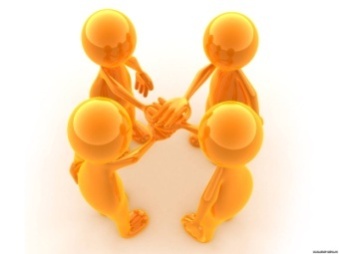 